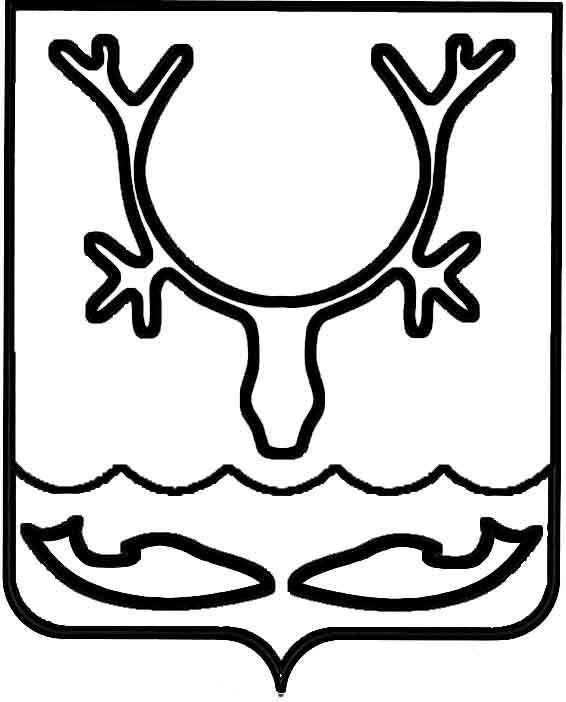 Администрация МО "Городской округ "Город Нарьян-Мар"ПОСТАНОВЛЕНИЕот “____” __________________ № ____________		г. Нарьян-МарО внесении изменения в постановление Администрации МО "Городской округ            "Город Нарьян-Мар" от 09.02.2016 № 102                      "Об утверждении Положения о предоставлении единовременной выплаты лицам, уволенным               в запас после прохождения военной службы                 по призыву в Вооруженных Силах Российской Федерации"Во исполнение муниципальной программы муниципального образования "Городской округ "Город Нарьян-Мар" "Молодежь", утвержденной постановлением Администрации МО "Городской округ "Город Нарьян-Мар" от 11.11.2013 № 2414,             на основании решения комиссии по предоставлению единовременной выплаты лицам, уволенным в запас после прохождения военной службы по призыву                                 в Вооруженных Силах Российской Федерации, занесенного в протокол заседания № 5 от 25.12.2017, Администрация МО "Городской округ "Город Нарьян-Мар" П О С Т А Н О В Л Я Е Т:Внести изменение в постановление Администрации МО "Городской округ            "Город Нарьян-Мар" от 09.02.2016 № 102 "Об утверждении Положения                                      о предоставлении единовременной выплаты лицам, уволенным в запас                                после прохождения военной службы по призыву в Вооруженных Силах Российской Федерации", изложив Приложение в новой редакции (Приложение).Настоящее постановление вступает в силу со дня подписания. Приложениек постановлению Администрации МО"Городской округ "Город Нарьян-Мар"от 25.01.2018 № 33"Приложение УТВЕРЖДЕНОпостановлением Администрации МО"Городской округ "Город Нарьян-Мар"от 09.02.2016 № 102Положениео предоставлении единовременной выплаты лицам, уволенным в запаспосле прохождения военной службы по призыву в вооруженных силахРоссийской Федерации1. Общие положения1.1.	Настоящее Положение определяет условия и порядок предоставления лицам, уволенным в запас после прохождения военной службы по призыву                            в Вооруженных Силах Российской Федерации и имеющим регистрацию по месту жительства на территории муниципального образования "Городской округ "Город Нарьян-Мар", разовой единовременной выплаты в денежной форме (далее – единовременная выплата).1.2.	Настоящее Положение разработано в целях реализации муниципальной программы муниципального образования "Городской округ "Город Нарьян-Мар" "Молодежь", утвержденной постановлением Администрации МО "Городской округ "Город Нарьян-Мар" от 11.11.2013 № 2414. 2. Условия и порядок предоставления единовременной выплаты2.1.	Правом на получение единовременной выплаты обладают лица, уволенные в запас после прохождения военной службы по призыву в Вооруженных Силах Российской Федерации в текущем или предыдущем году, имеющие регистрацию по месту жительства на территории муниципального образования "Городской округ "Город Нарьян-Мар". 2.2.	Единовременная выплата предоставляется в размере 15 000 рублей.  2.3.	Заявление подается в установленной форме (Приложение № 1) и может быть направлено в Администрацию МО "Городской округ "Город Нарьян-Мар" почтовым отправлением или подано лично заявителем (уполномоченным представителем заявителя) в Администрацию МО "Городской округ "Город Нарьян-Мар" в течение трех месяцев с момента демобилизации.К заявлению должны быть приложены следующие документы:- копия паспорта (стр. 2 - 6, 14 - 15);- копия военного билета.3.Условия и порядок рассмотрения заявления и документов3.1.	Заявление и приложенные к нему документы в течение трех рабочих дней рассматриваются секретарем комиссии на предмет соответствия требованиям              пункта 2.3 настоящего Положения.О несоответствии представленных заявителем документов требованиям               пункта 2.3 настоящего Положения заявитель уведомляется в письменной форме                     с предложением устранить замечания в срок, не превышающий одного месяца                    со дня получения им уведомления.3.2.	Рассмотрение заявлений на получение единовременной выплаты лицам, уволенным в запас после прохождения военной службы по призыву                                 в Вооруженных Силах Российской Федерации, осуществляет комиссия                             по предоставлению единовременной выплаты лицам, уволенным в запас                            после прохождения военной службы по призыву в Вооруженных Силах Российской Федерации (далее – комиссия). Состав комиссии определен Приложением № 2                         к настоящему Положению.3.3.	Основаниями для отказа в предоставлении единовременной выплаты являются:1)	несоответствие заявителя требованиям, установленным пунктом 2.1 настоящего Положения;2)	непредставление заявителем одного или нескольких документов, указанных в пункте 2.3 настоящего заявления;3)	отсутствие денежных средств, предусмотренных муниципальной программой муниципального образования "Городской округ "Город Нарьян-Мар".Об отказе в предоставлении единовременной выплаты заявитель уведомляется письменно с указанием причин отказа в течение 5 рабочих дней со дня принятия комиссией решения.3.4.	При принятии комиссией решения о предоставлении единовременной выплаты Администрацией МО "Городской округ "Город Нарьян-Мар" издается распоряжение о перечислении денежных средств на счет заявителя.4. Порядок работы комиссии4.1.	Комиссия образуется на основании настоящего постановления.4.2.	Комиссия состоит из председателя, заместителя председателя, секретаря                и членов комиссии. Все члены комиссии при принятии решений обладают равными правами.4.3.	Заседания комиссии проводятся по мере поступления обращений. Заседание комиссии ведет председатель комиссии, в случае отсутствия председателя комиссии по уважительной причине (отпуск, командировка, временная нетрудоспособность и т.д.) заседание комиссии ведет заместитель председателя комиссии. На период временного отсутствия секретаря комиссии (отпуск, командировка, временная нетрудоспособность и т.д.) его полномочия осуществляет один из членов комиссии, определенный председателем или заместителем комиссии.4.4.	Секретарь комиссии организует работу комиссии, в том числе:-	принимает заявления об оказании единовременной выплаты, проверяет наличие документов в соответствии с настоящим положением, проверяет правильность и полноту их заполнения, дает устные консультации по вопросам представления документов в целях предоставления единовременной выплаты;-	уведомляет председателя, заместителя председателя и членов комиссии                        о необходимости проведения заседания комиссии;-	организует заседание комиссии, ведет протокол заседания комиссии, оформляет выписки из протокола заседания комиссии;-	в случае решения комиссии о предоставлении единовременной выплаты готовит проект распоряжения Администрации о перечислении единовременной выплаты;-	обеспечивает сохранность документов, образовавшихся в процессе деятельности комиссии, в соответствии с номенклатурой дел и инструкцией                   по делопроизводству Администрации МО "Городской округ "Город Нарьян-Мар".4.5.	Заседание комиссии считается правомочным, если на нем присутствуют не менее половины от общего числа членов комиссии.4.6.	Решение комиссии принимается путем открытого голосования большинством голосов членов комиссии, присутствующих на заседании. В случае равенства голосов "за" и "против" решающим является голос председателя комиссии (заместителя председателя комиссии в случае отсутствия председателя комиссии).4.7.	По результатам заседания комиссии оформляется протокол, который подписывается председателем (заместителем председателя комиссии в случае отсутствия председателя комиссии) и секретарем комиссии.4.8.	Проект распоряжения о предоставлении единовременной выплаты лицам, уволенным в запас после прохождения военной службы по призыву в Вооруженных Силах Российской Федерации, совместно с выпиской из протокола передается председателем комиссии главе муниципального образования "Городской округ "Город Нарьян-Мар" для подписания.4.9.	Лица, участвующие в работе комиссии, не должны допускать разглашения сведений, ставших им известными в ходе работы комиссии.Приложение № 1к Положению о предоставленииединовременной выплаты лицам,уволенным в запас после прохождениявоенной службы по призыву в ВооруженныхСилах Российской Федерации                                                    Главе МО "Городской округ                                                                                                      "Город Нарьян-Мар"                                     ______________________________________                                            (фамилия, имя, отчество)                                     ______________________________________                                     ______________________________________                                             (адрес места жительства)                                        ___________________________________                                                 __________________________                                                                                                                                  контактный телефон                                           ________________________________                                                          ИНН                                                         заявление.Прошу предоставить разовую единовременную выплату в связи с увольнением                  в запас после прохождения военной службы по призыву в Вооруженных Силах Российской Федерации.Денежные средства прошу перечислить на расчетный счет                                                           №  _____________________________, открытый в _____________________________,БИК_______________________, Кор. счет ____________________________________.К заявлению прилагаю следующие документы:    - копия паспорта (стр. 2 - 6, 14 - 15);    - копия военного билета.В соответствии со ст. 9 Федерального закона от 27.07.2006 № 152-ФЗ                             "О персональных данных" даю согласие Администрации МО "Городской округ "Город Нарьян-Мар" на обработку моих персональных данных в целях принятия решения по настоящему заявлению."__" ___________ 20__ г. ____________________ __________________                               (подпись)                       (расшифровка)Приложение №2к Положению о предоставленииединовременной выплаты лицам,уволенным в запас после прохождениявоенной службы по призыву в ВооруженныхСилах Российской ФедерацииСоставкомиссии по предоставлению единовременной выплаты лицам,уволенным в запас после прохождения военной службыпо призыву в Вооруженных Силах Российской Федерации".2501.201833Глава МО "Городской округ "Город Нарьян-Мар" О.О.БелакАнохин Дмитрий Владимирович - заместитель главы Администрации МО "Городской округ "Город Нарьян-Мар"                   по взаимодействию с органами государственной власти и общественными организациями, председатель комиссии;Оленицкий Игорь Викторович - руководитель аппарата – управляющий делами Администрации МО "Городской округ "Город Нарьян-Мар", заместитель председателя комиссии;Синявина Зоя Михайловна- специалист по связям с общественностью               2 категории отдела организационной работы и общественных связей управления организационно-информационного обеспечения Администрации МО "Городской округ "Город Нарьян-Мар", секретарь комиссии.Члены комиссии:Ефремов Дмитрий Владимирович - начальник управления организационно-информационного обеспечения Администрации МО "Городской округ "Город Нарьян-Мар";Жукова Ольга Владимировна - заместитель главы Администрации МО "Городской округ "Город Нарьян-Мар"                  по экономике и финансам;Захарова Марина Анатольевна- начальник Управления финансов Администрации МО "Городской округ "Город Нарьян-Мар"; Сауков Игорь Николаевич - начальник правового управления Администрации МО "Городской округ "Город Нарьян-Мар".